                    CORSO B1“READY FOR PET” -2019-2020                         ELENCO ALUNNI - GRUPPO A-MARTEDI’ 16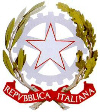 Ministero dell’Istruzione, dell’Università e della Ricerca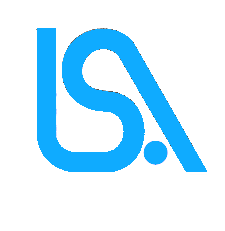 16Ministero dell’Istruzione, dell’Università e della Ricerca16Ministero dell’Istruzione, dell’Università e della Ricerca16Ministero dell’Istruzione, dell’Università e della Ricerca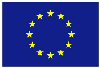 Unione Europea16Ministero dell’Istruzione, dell’Università e della RicercaDistretto XII Via Giuseppe Abbruzzese, 38 – 70020 Bitetto (Ba)Tel. direzione 080/9920099 – Tel/Fax segreteria 080/9920091posta certificata – baps24000d@pec.istruzione.it Unione EuropeaC.M.  BAPS24000Dbaps24000d@istruzione.it      -      www.lsamaldi.itcod.  fatt. elett. UFOR9JC.F.  93158670724COGNOMENOME                    SEZIONE          1)SAN MARTINOSOFIA1A2)OLOOFLOVIAN JOY1BL3)RUTIGLIANOANNAROSA1BL4)MAGGIOGIULIA1BL5)DE SANTISELIANA MARIA1BSU6)BALICEMARIAGRAZIA1BSU7)LADDAGAROBERTA1BSU8)PARADISOMARTINA1BSU9)RONCONEAGNESE1BSU10)MICHIELLIPIERFRANCESCO2AL11)CEAMICHELE2BL12)PEDONEGIUSEPPE2BL13)RUTIGLIANOMICHELE2BL14)PASCONELIBERA2BL15)DESANTISFEDERICA2BL